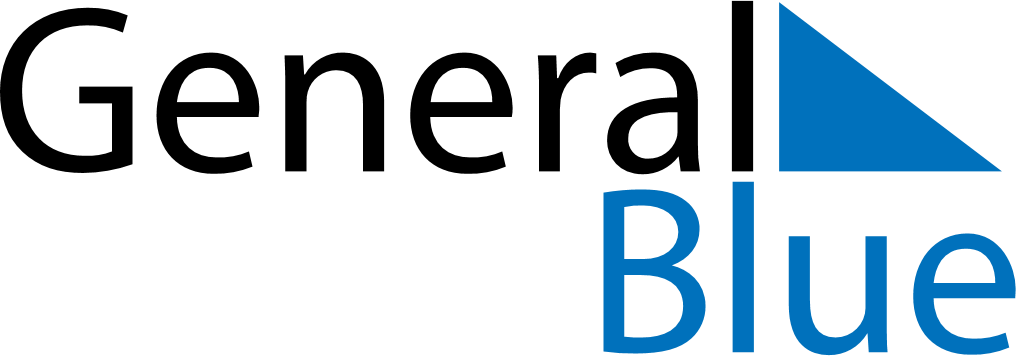 June 2019June 2019June 2019June 2019NetherlandsNetherlandsNetherlandsMondayTuesdayWednesdayThursdayFridaySaturdaySaturdaySunday11234567889Pentecost1011121314151516Whit MondayFather’s Day17181920212222232425262728292930